Module 2 Part 7 – The Basics of Self Disclosure This section corresponds with middle school transition classroom materials from Module 2 Lesson 6.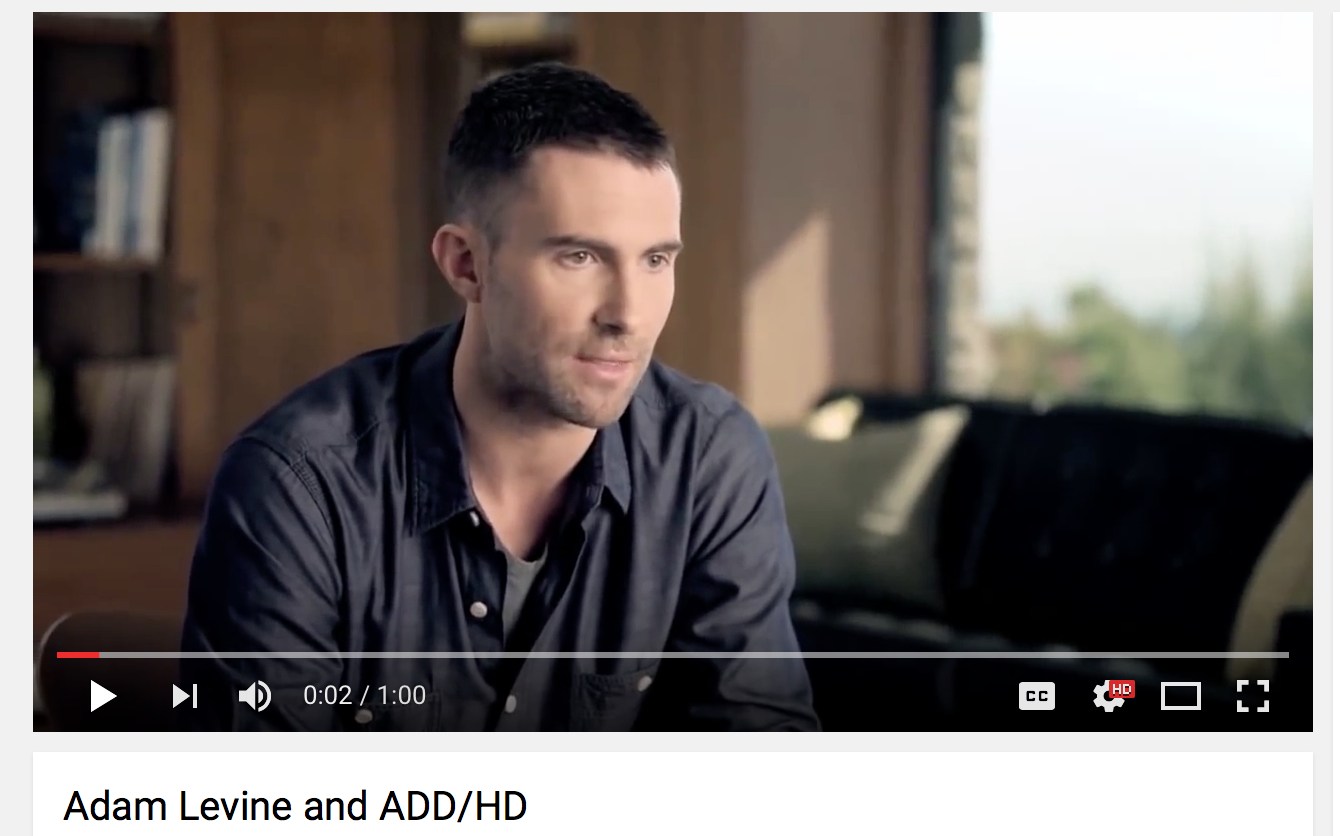 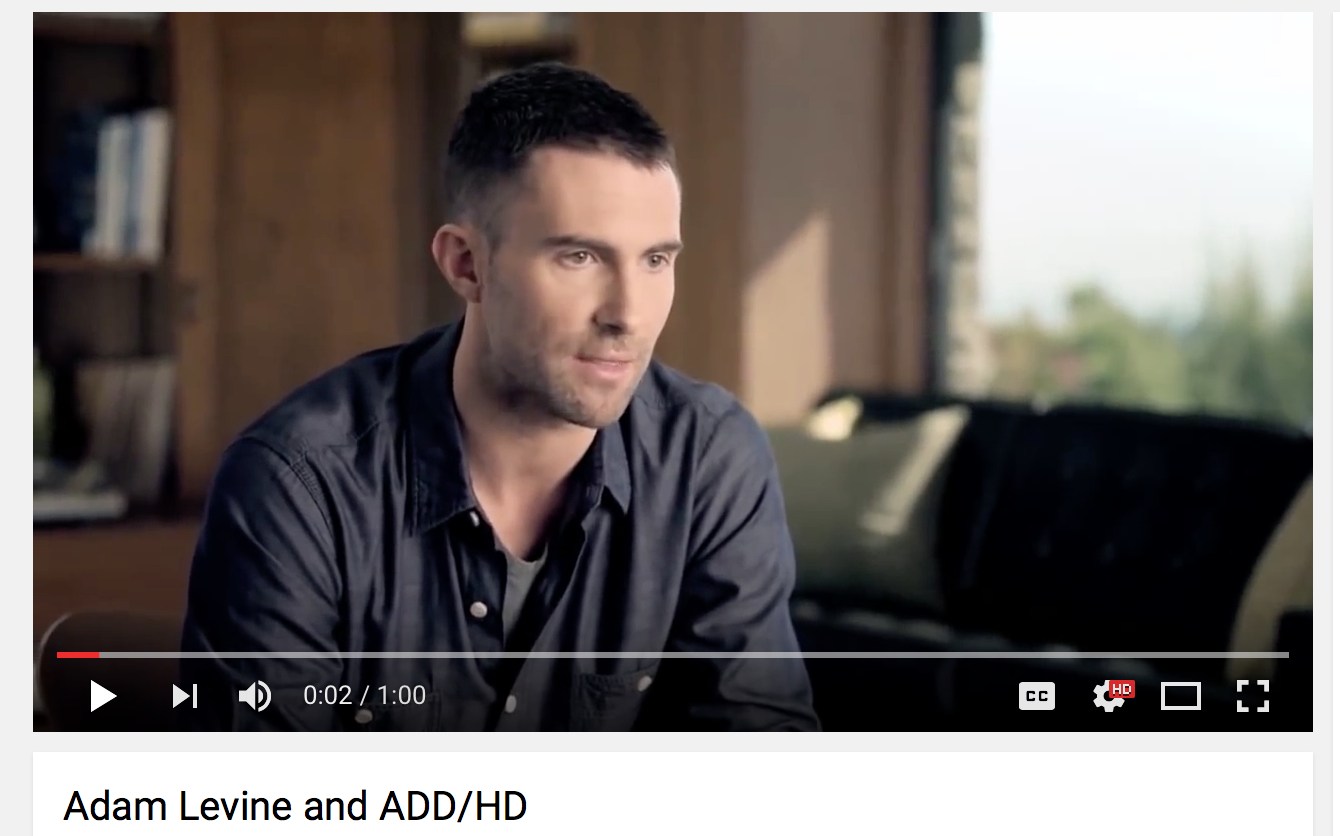 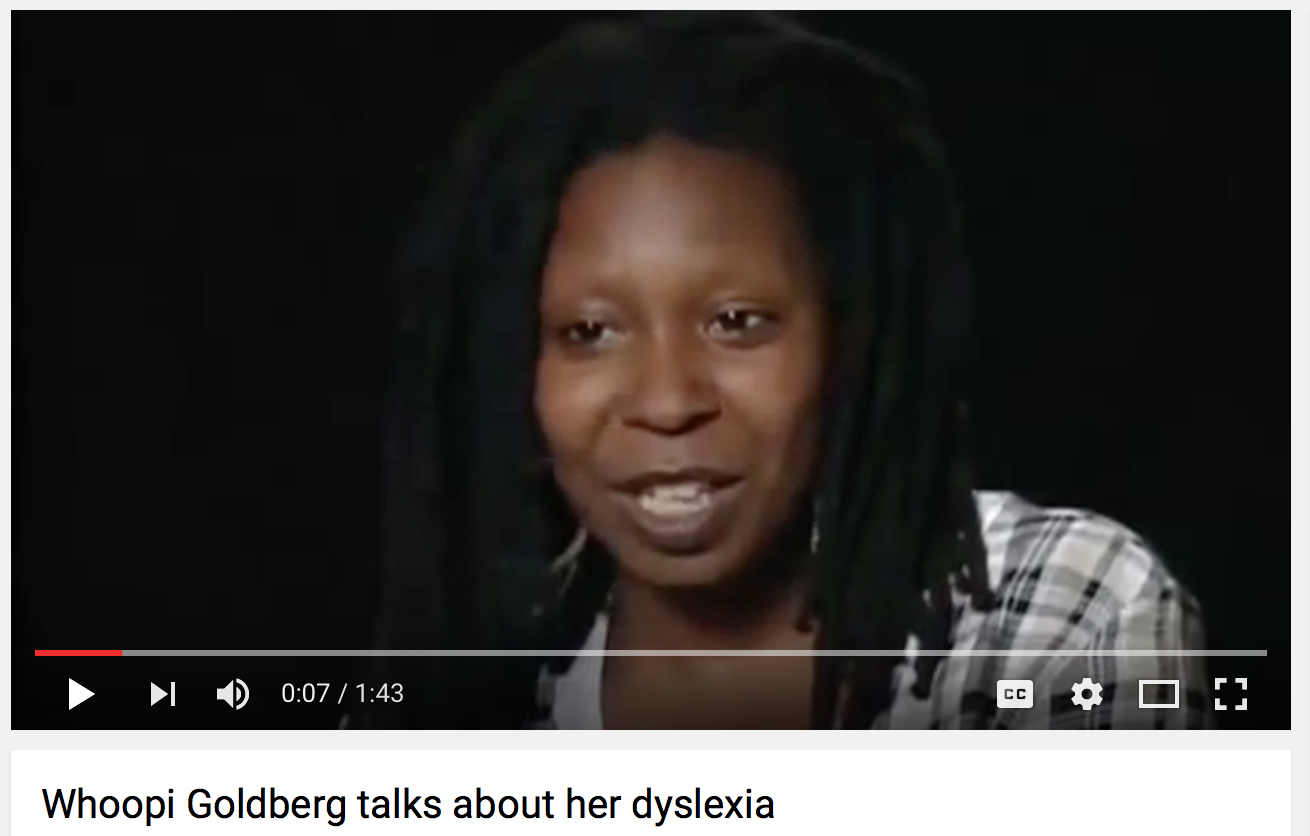 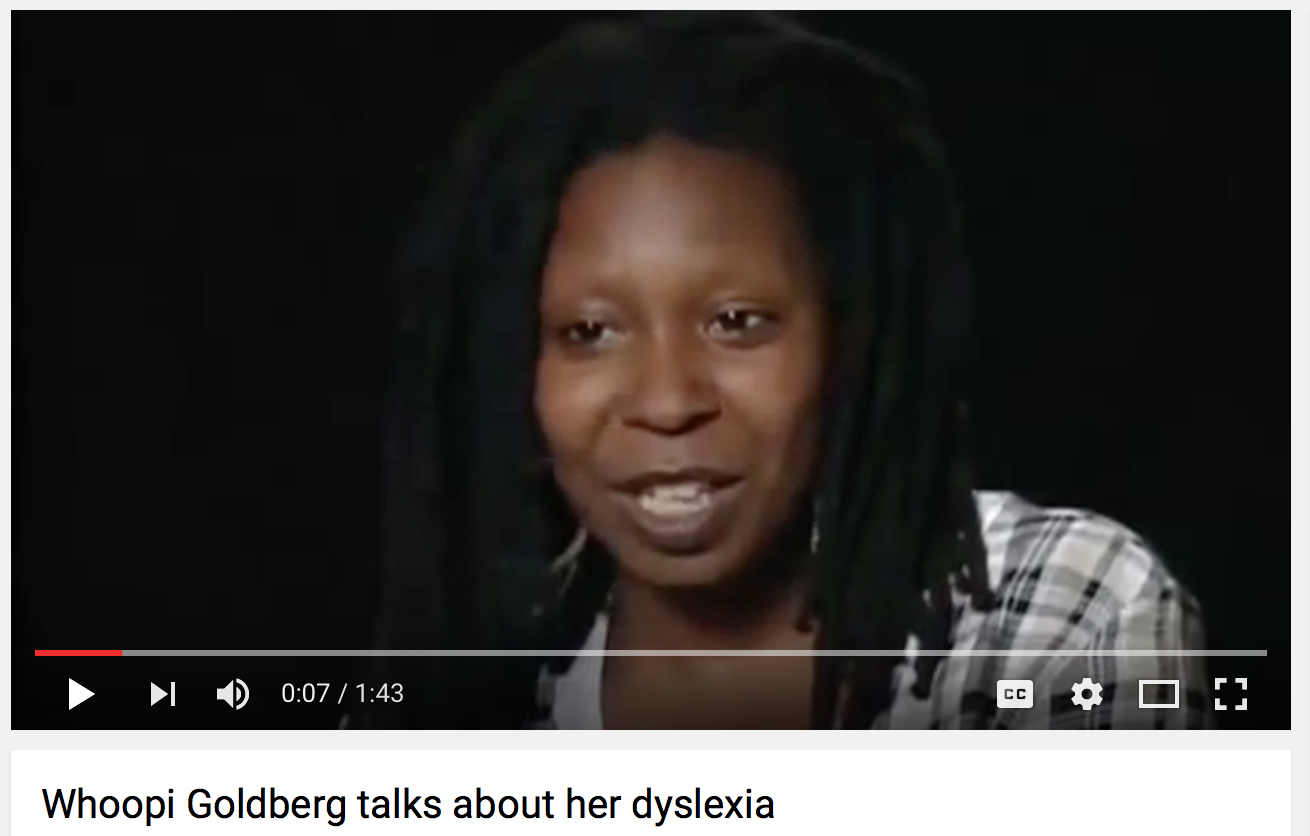 